附件2留用地收储出让流程图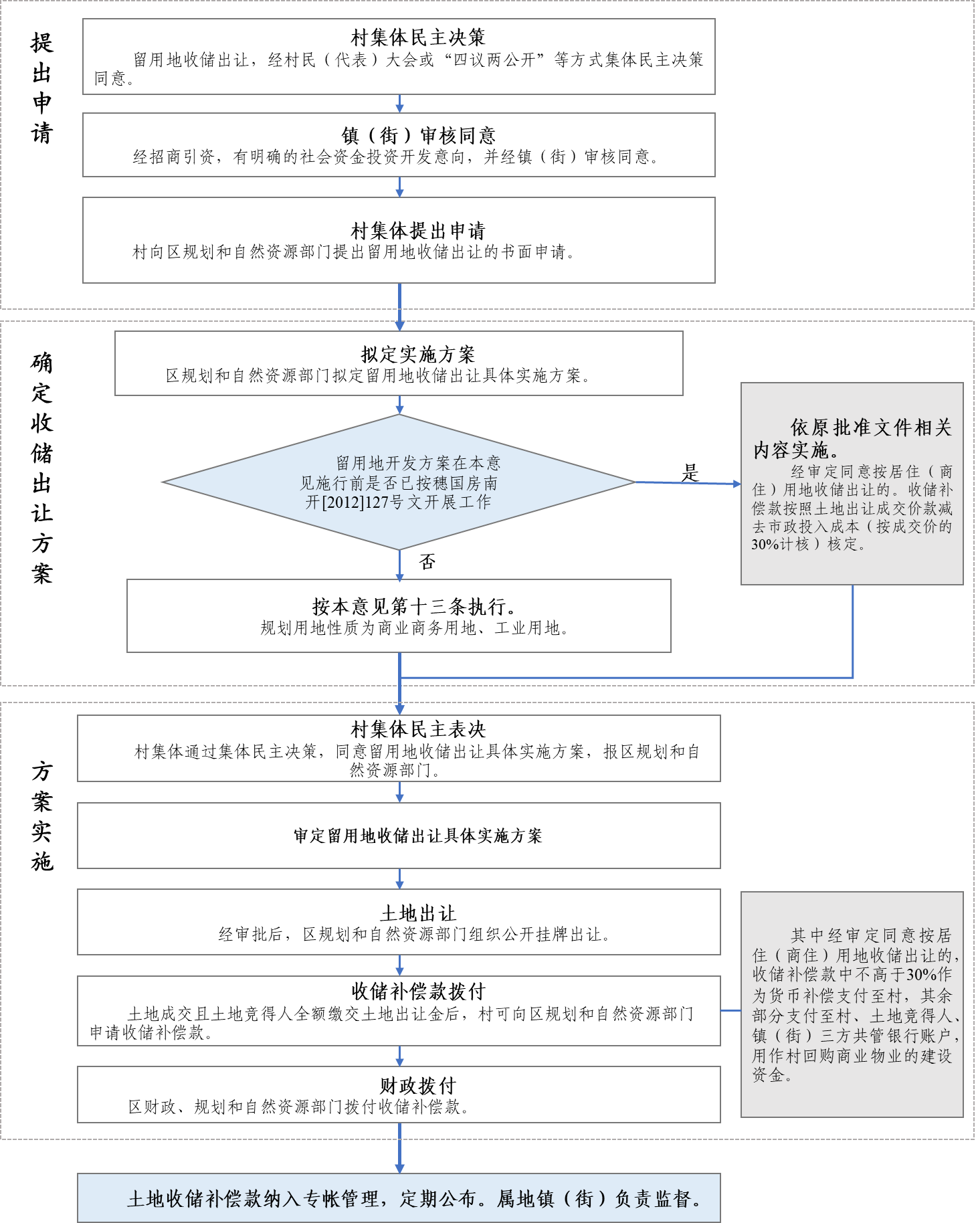 